О внесении изменений в административный регламент предоставления государственной услуги «Предоставление отдельным категориям граждан компенсаций расходов на оплату жилого помещения и коммунальных услуг», утвержденный постановлением администрации Верхнесалдинского городского округа от 27.04.2020 № 1066	В соответствии с Федеральным законом от 06 октября 2003 года  № 131-ФЗ «Об общих принципах организации местного самоуправления в Российской Федерации», Жилищным кодексом Российской Федерации от 29 декабря 2004 года № 188-ФЗ, Федеральным законом от 27 июля 2010 года № 210-ФЗ «Об организации предоставления государственных и муниципальных услуг», Законом Свердловской области от 9 октября 2009 года № 79-ОЗ «О наделении органов местного самоуправления муниципальных образований, расположенных на территории Свердловской области, государственным полномочием Российской Федерации по предоставлению мер социальной поддержки по оплате жилого помещения                               и коммунальных услуг»,  Законом Свердловской области от 19 ноября 2008 года                      № 105-ОЗ «О наделении органов местного самоуправления муниципальных образований, расположенных на территории Свердловской области, государственным полномочием Свердловской области по предоставлению отдельным категориям граждан компенсаций расходов на оплату жилого помещения и коммунальных услуг», постановлением  Правительства  Свердловской  области  от 26.06.2012 № 688-ПП «О Порядке назначения и выплаты компенсаций расходов на оплату жилого помещения и коммунальных услуг отдельным категориям граждан, оказание мер социальной поддержки которым относится к ведению Российской Федерации», постановлением Правительства Свердловской области от 26.06.2012 № 689-ПП «О Порядке назначения и выплаты компенсаций расходов на оплату жилого помещения и коммунальных                              услуг отдельным категориям граждан, оказание мер социальной поддержки которым относится к ведению субъекта Российской Федерации», постановлением Правительства Свердловской области от 26.06.2012 № 690-ПП «О Порядке назначения и выплаты компенсаций расходов на оплату жилого помещения и коммунальных услуг отдельным категориям работников бюджетной сферы в поселках городского типа, рабочих поселках и сельских населенных пунктах, расположенных на территории Свердловской области,                             и пенсионерам числа», постановлением Правительства Российской Федерации от 16.05.2011 № 373  «О разработке и утверждении административных регламентов осуществления государственного контроля (надзора) и административных регламентов предоставления государственных услуг», постановлением Правительства Свердловской области от 17.10.2018  № 697-ПП «О разработке и утверждении административных регламентов осуществления государственного контроля (надзора) и административных регламентов предоставления государственных услуг»,ПОСТАНОВЛЯЮ:	1. Внести в Административный регламент предоставления  государственной услуги «Предоставление отдельным категориям граждан компенсаций расходов на оплату жилого помещения и коммунальных услуг», утвержденный постановлением главы администрации Верхнесалдинского городского округа от 27 апреля 2020 года № 1066 «Об утверждении административного регламента предоставления государственной услуги «Предоставление отдельным категориям граждан компенсаций расходов на оплату жилого помещения и коммунальных услуг»,  следующие изменения:	1) пункт 11 дополнить абзацами следующего содержания:	 «операторы Федеральной государственной информационной системы «Федеральный реестр инвалидов» (далее – ФГИС ФРИ);	 операторы Государственной информационной системы жилищно-коммунального хозяйства (далее – ГИС ЖКХ)».	2)  подпункт 4 пункта 18 изложить в новой редакции:	«4) о размере фактически начисленной платы за жилое помещение и коммунальные услуги за месяц, предшествующий месяцу обращения, и отсутствии подтвержденной вступившим в законную силу судебным актом непогашенной задолженности по оплате жилого помещения и коммунальных услуг, которая образовалась за период не более чем три последних года;».	3) подпункт 3 пункта 21 изложить в новой редакции:	«3) наличие у лица, обратившегося за назначением компенсации расходов, подтвержденной вступившим в законную силу судебным актом непогашенной задолженности по оплате жилого помещения и коммунальных услуг, которая образовалась за период не более чем три последних года;».	2. Настоящее постановление опубликовать в официальном печатном издании «Салдинская газета» и разместить на официальном сайте Верхнесалдинского городского округа http://v-salda.ru.	3. Настоящее постановление вступает в силу после его официального опубликования.4. Контроль за исполнением настоящего постановления возложить на начальника отдела по социальной сфере и культуре  С.В. Полякову.И.о. главы Верхнесалдинского городского округа                                                                                    И.Б. Сальников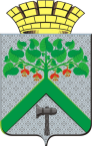 АДМИНИСТРАЦИЯВЕРХНЕСАЛДИНСКОГО ГОРОДСКОГО ОКРУГАПОСТАНОВЛЕНИЕАДМИНИСТРАЦИЯВЕРХНЕСАЛДИНСКОГО ГОРОДСКОГО ОКРУГАПОСТАНОВЛЕНИЕАДМИНИСТРАЦИЯВЕРХНЕСАЛДИНСКОГО ГОРОДСКОГО ОКРУГАПОСТАНОВЛЕНИЕот_________________ №____________ Верхняя Салда